МЕСТНАЯ АДМИНИСТРАЦИЯ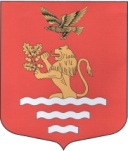 Муниципальное образование муниципальный округ Чкаловское____________________________(МА МО МО Чкаловское)____________________________Ул. Б. Зеленина, д. 20, Санкт-Петербург, 197110Тел./факс (812) 23094-87 E-mail:mo-chkalovskoe@yandex.ruОКПО 79730345 ОГРН 1057813325987 ИНН/КПП 7813337557/781301001ПОСТАНОВЛЕНИЕОт «05»февраля 2016г. №18п                                           г. Санкт-Петербург «Об утверждении Положения оборганизации и проведении досуговых мероприятий для жителей муниципального образования»В соответствии с подпунктом 8 части 2 статьи 10 Закона Санкт-Петербурга от 23.09.2009 № 420-79 «Об организации местного самоуправления в Санкт-Петербурге», пунктом 8 части 2 статьи 8 Устава Муниципального образования муниципальный округ Чкаловское Санкт-Петербурга,Местная Администрация МО МО ЧкаловскоеПОСТАНОВЛЯЕТ:1. Утвердить «Положение оборганизации и проведении досуговых мероприятий для жителей муниципального образования»в соответствии с Приложением№ 1 к настоящему Постановлению.2.     Опубликовать (обнародовать) настоящее Постановление в ближайшем номере муниципальной газеты «На островах и рядом» и на официальном сайте Муниципального образования муниципальный округ Чкаловское в сети Интернет http://mo-chkalovskoe.ru.Настоящее Постановление вступает в силу со дня его официального опубликования (обнародования).С момента вступления в силу настоящего Постановления признать утратившим силу Постановление Местной Администрации Муниципального образования муниципальный округ Чкаловское от 27.05.2013г. № 23а «Об утверждении Положения об организации и проведении досуговых мероприятий для жителей Муниципального образования муниципальный округ Чкаловское»Контроль за исполнением настоящего Постановления оставляю за собой.ГлаваМестной АдминистрацииМуниципального образованиямуниципальный округ   Чкаловское                                                    О.Н. ПантелаПриложение № 1 к Постановлению Местной АдминистрацииМуниципального образования муниципальный округЧкаловскоеОт «05»февраля 2016г. № 18пПОЛОЖЕНИЕОб организации и проведении досуговых мероприятий для жителей муниципального образования1. Общие положения1.1. Настоящее Положение оборганизации и проведении досуговых мероприятий для жителей муниципального образования, определяет правовые и организационные основы осуществления мероприятий по реализации вопроса местного значения: «Организация и проведение досуговых мероприятий для жителей муниципального образования» (далее –мероприятия) в Муниципальном образовании муниципальный округ Чкаловское Санкт-Петербурга (далее-муниципальное образование).1.2.Осуществление мероприятий в Муниципальном образовании находится введении Местной Администрации Муниципального образования муниципальный округ Чкаловское (далее-Местная Администрация).1.3. При осуществлении мероприятий в муниципальном образовании МестнаяАдминистрация руководствуется Конституцией РоссийскойФедерации, федеральными законами, законами Санкт-Петербурга, Уставоммуниципального образования, Решениями Муниципального Совета муниципальногообразования, постановлениями Местной администрации и настоящим Положением.1.4. Мероприятия проводятся в соответствии с утвержденными муниципальными программами и делятся на следующие виды:- проводимые за счет средств местного бюджета;- проводимые без участия бюджетных средств.1.4. Финансирование мероприятий в муниципальном образовании  осуществляется Местной Администрацией муниципального образования засчет средств бюджета Муниципального образования муниципальный округ Чкаловское на соответствующий финансовый год.2. Цели и задачи Местной Администрации муниципального по организации и проведению досуговых мероприятий для жителей муниципального образования2.1. Деятельность Местной Администрации Муниципального образованиямуниципальный округ Чкаловское по организации и проведению досуговых мероприятий для жителей муниципального образования, направлена на достижение следующих целейи решение соответствующих задач:1) содействие развитию образовательного, культурного и духовного потенциала жителей Муниципального образования;2) обеспечение гармоничного развития личности на основе уникального культурного и исторического наследия Санкт-Петербурга ;3) выявление и развитие творческих способностей, формирование духовно богатой, свободной, творчески мыслящей, социально активной личности, ориентированной на высокие нравственные ценности; 4) обеспечение культурно-досугового пространства, расширение кругозора различных слоев населения муниципального образования Чкаловское; обеспечение наиболее полного удовлетворения культурных запросов и духовных потребностей жителей муниципального образования, их активный отдых, развитие инициативы и реализация творческих возможностей; создание условий для организации общения людей в сфере досуга, освоение ими навыков и основ культуры; 7) сохранение, создание, распространение и освоение культурных ценностей, предоставление культурных благ населению в различных формах и видах.8) обеспечение процесса успешной социальной адаптации подростков и молодёжи с помощью формирования системы досуговых мероприятий;9)  активизация творческой активности  и познавательного интереса у жителей округа; 10)структурирование свободного времени детей, подростков и молодёжи округа, создание условий для их успешной социализации в условиях МО;11) пропаганда трудовой деятельности, как единственного источника и способа существования;12) снижение социальной напряженности в округе;13) профилактика правонарушений и проявления ксенофобии, воспитание личности.14) заинтересованность различных слоев населения муниципального образования Чкаловское в реализации программы; 15) укрепление связей органов местного самоуправления Чкаловское с учреждениями культуры района и города; 16) профилактика асоциального поведения подростков;3. Организация работы3.1. Для исполнения соответствующих расходных обязательств Местной Администрацией муниципального образования формируется муниципальная Программапоорганизации и проведению досуговых мероприятий для жителей муниципального образованияна очередной финансовый год(далее - Программа). Проект муниципальной программы, представляется на утверждение Главе Местной Администрации вместе с проектом бюджета Муниципального образования муниципальный округ Чкаловское на очередной финансовый год. 3.2. Муниципальная программа должна иметь название, отражающее наименование соответствующего вопроса местного значения, и содержать следующие обязательные разделы:3.2.1. Паспорт муниципальной программы по форме, утвержденный Приложением № 1 к Положению о порядке разработки, принятия и исполнения муниципальных программ Муниципального образования муниципальный округ Чкаловское, содержащий следующую информацию:наименование программыправовые основания для разработки программызаказчика программысроки реализации программы в пределах финансового годаосновные цели  и задачи программы;ожидаемые конечные результаты реализации программы;кем осуществляется исполнение и контроль за реализацией программобоснование и расчеты необходимого объема финансирования программы3.2.2.  План реализации муниципальной программы, включающий в себя перечень основных мероприятий программы с указанием объемов и лимитов финансирования.3.3. Мероприятия по организации и проведению досуговых мероприятий для жителей муниципального образованиямогут включать в себя:-  организацию и проведение различных форм культурно-просветительной, культурно-массовой, художественно-просветительной и досуговой деятельности, доступных различным социальным группам населения; - организация и проведение фестивалей, смотров, конкурсов, выставок и других форм показа результатов деятельности творческих формирований; - организация показов спектаклей, концертов, шоу-программ, презентаций, торжественных церемоний, других театрально-зрелищных и выставочных мероприятий, в том числе с участием профессиональных коллективов, исполнителей, авторов; - организация демонстраций кинофильмов и видеопрограмм; - организация работы семинаров, консультаций, лекториев, школ и курсов прикладных знаний и навыков; - проведение тематических вечеров, циклов творческих встреч, других форм просветительской деятельности; - организация и проведение экскурсионно-познавательных и туристическо-оздоровительных выездных мероприятий;- организация проведения познавательных и культурно-развлекательных мероприятий для различных возрастных и социальных групп населения; - приобретение билетов для жителей муниципального образования в театры, кино, музеи, цирк, дельфинарий, аквапарк, на выставки, концерты  и другие зрелищные мероприятия районного и городского уровня, организуемые с участием органов местного самоуправления муниципального образования муниципальный округ Чкаловское;- организацию информационного сопровождения (в том числе размещение информационных и иных материалов соответствующей направленности в муниципальной газете «На островах и рядом» и на официальном сайте Муниципального образования муниципальный округ Чкаловское в сети Интернет http://mo-chkalovskoe.ru;- иные виды мероприятий в рамкахорганизации и проведению досуговых мероприятий для жителей муниципального образования, включенные в муниципальную программу.3.4. При организации и проведении мероприятий для жителей Муниципального образования муниципальный округ Чкаловское, в целях обеспечения правопорядка и безопасности, по согласованию, могут привлекаться сотрудники органов внутренних дел, общественные организации и граждане, участвующие в обеспечении правопорядка на территории Муниципального образования муниципальный округ Чкаловское   в соответствии с законом.4. Заключительные положения4.1. Контроль соблюдения настоящего Положения осуществляется в соответствии с действующим законодательством и Уставом Муниципального образования муниципальный округ Чкаловское.4.2. Вопросы, не урегулированные настоящим Положением и действующим законодательством, регулируются отдельными правовыми актами Муниципального Совета Муниципального образования муниципальный округ Чкаловское и постановлениями или распоряжениями Местной Администрации Муниципального образования муниципальный округ Чкаловское.